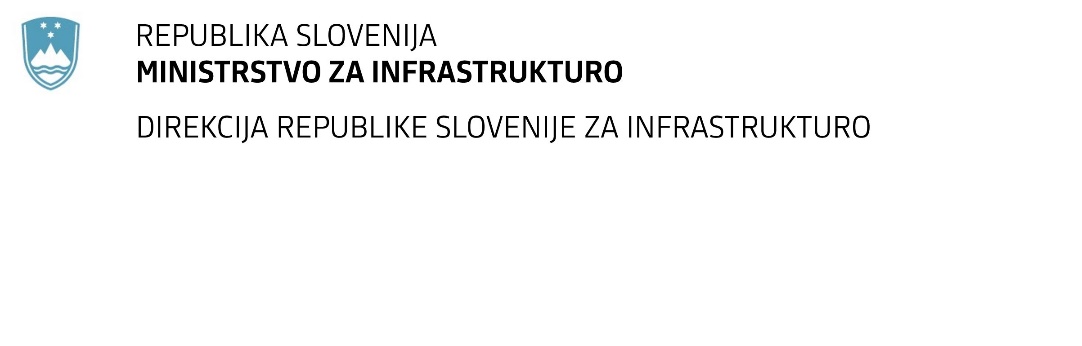 SPREMEMBA RAZPISNE DOKUMENTACIJE za oddajo javnega naročila Obvestilo o spremembi razpisne dokumentacije je objavljeno na "Portalu javnih naročil". Obrazložitev sprememb:Spremembe so sestavni del razpisne dokumentacije in jih je potrebno upoštevati pri pripravi ponudbe.Številka:43001-34/2022-01oznaka naročila:D-31/22 G   Datum:21.02.2022MFERAC:2431-22-000267/0Rekonstrukcija regionalne ceste  R3-653/1364 v naseljih Hrib-Loški Potok in TravnikNaročnik objavlja nov popis del.